Серия N° :S11895S181D                                                           Хранение :-20°CАртикул N° : Дата валидации :S181D23 / 05 / 2014Фильтрация : Размер партии :0.2 µm 227,45литровСрок годности :23 / 05 / 2019Происхождение сырья :КОЛУМБИЯСерия N° :S11895S181D                                          Хранение:-20°CАртикул N° : Дата валидации:S181D23 / 05 / 2014Фильтрация: Размер партии:поры 0.2 µm 227,45литровСрок годности:23 / 05 / 2019Происхождение сырья:КОЛУМБИЯCailleau Laura Quality ServiceDate :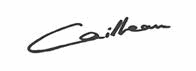 03/07/2014Профиль качестваПрофиль качестваПрофиль качестваПрофиль качестваПрофиль качестваТестыМетодыЕдиницыСпецификацииРезультатыПроявлениеКультураmOsm/kgНе обнаруженоПрозрачная жидкость с цветомКультураmOsm/kgНе обнаруженоОт соломенного до янтарногоБактерии и грибыКультураmOsm/kgНе обнаруженоНе обнаруженоМикоплазмаКультураmOsm/kgНе обнаруженоНе обнаруженоpHmOsm/kg7.02ОсмоляльностьТочка замерзания. EU Ph. 2.2.35mOsm/kg294ЭндотоксинХромокинетический тест. Метод D EU/mlСледовые количества115.1EU Ph. 2.6.14Гемоглобинmg/100mlСледовые количества4.55Общий белокБиуретовая колориметрияg/l38Вирус бычьей диареи Наблюдение за культурой клеток иg/lНе обнаруженоНе обнаруженоELISA тестg/lВирус ринотрахеитаНаблюдение за культурой клеток иg/lНе обнаруженоНе обнаруженоELISA тестg/lВирус парагриппа PI3 Наблюдение за культурой клеток иg/lНе обнаруженоНе обнаруженоВирус парагриппа PI3 ELISA тестg/lНе обнаруженоНе обнаруженоХимические параметрыХимические параметрыХимические параметрыХимические параметрыХимические параметрыТестыМетодыЕдиницыСпецификацииРезультатыAЛТ (SGPT)UV кинетический при 37°CIU/l< 6Щелочная фосфатазаКинетическая колориметрия при 37°CIU/l214АСТ (SGOT)UV кинетический при 37°CIU/l7БилирубинDPD / кофеиновая колориметрияmg/100ml< 0.1КальцийКолориметрия по Арсеназо (Arsénazo)mg/100ml3.0Гамма глутаминтрансферазаКинетическая колориметрия при 37°CIU/l5ХолестеролХолестеразная колориметрия по Триндеру (Trinder)mg/100ml35КреатининКинетическая колориметрия по Яффе (Jaffé)mg/100ml< 0.1ХлоридКосвенная потенциометрияmmol/l136ГлюкозаГексокиназный  UV методmg/100ml< 5ЖелезоTPTZ колориметрияµg/100ml161Лактат ДегидрогеназаUV кинетический при 37°CIU/l107ФосфорФосфомолибдатная колориметрияmg/100ml24.90КалийКосвенная потенциометрияmmol/l5.1НатрийКосвенная потенциометрияmmol/l154ТриглицеридыГлицерокиназная колориметрия по Триндеру (Trinder)mg/100ml7МочевинаУреаза UVmg/100ml< 4Мочевая кислотаУриказная колориметрия по Триндеру (Тrinder)mg/100ml< 1.0Белковый электрофорезБелковый электрофорезБелковый электрофорезБелковый электрофорезБелковый электрофорезТестыМетодыЕдиницыСпецификацииРезультатыАльбуминИммунотурбидиметрияg/l14.7Альфа глобулиныИммунотурбидиметрияg/l17.1Бета глобулиныИммунотурбидиметрияg/l5.7Гамма глобулиныИммунотурбидиметрияg/l0.4